INDICAÇÃO NºAssunto: Solicita a execução de supressão de árvore na Avenida Nicolau Vinícius Parodi, conforme especifica.Senhor Presidente:INDICO ao Sr. Prefeito Municipal, nos termos do Regimento Interno desta Casa de Leis, que se digne Sua Excelência determinar ao setor competente da Administração, para execução URGENTE de supressão de árvore na Avenida Nicolau Vinícius Parodi, na altura do número 2 – Bairro N. R. Dr. Luiz de Mattos Pimenta (Cecap).Esta árvore (foto) representa perigo, segundo relatos de moradores a mesma representa risco de cair aos moradores e transeuntes, com as fortes chuvas e ventos.Tal medida é de extrema necessidade, pois os moradores estão apreensivos com a situação da árvore, e pedem providências urgentes.SALA DAS SESSÕES,  04 de novembro de 2020.HIROSHI BANDO
Vereador – PSD*Acompanha 01 (uma) foto.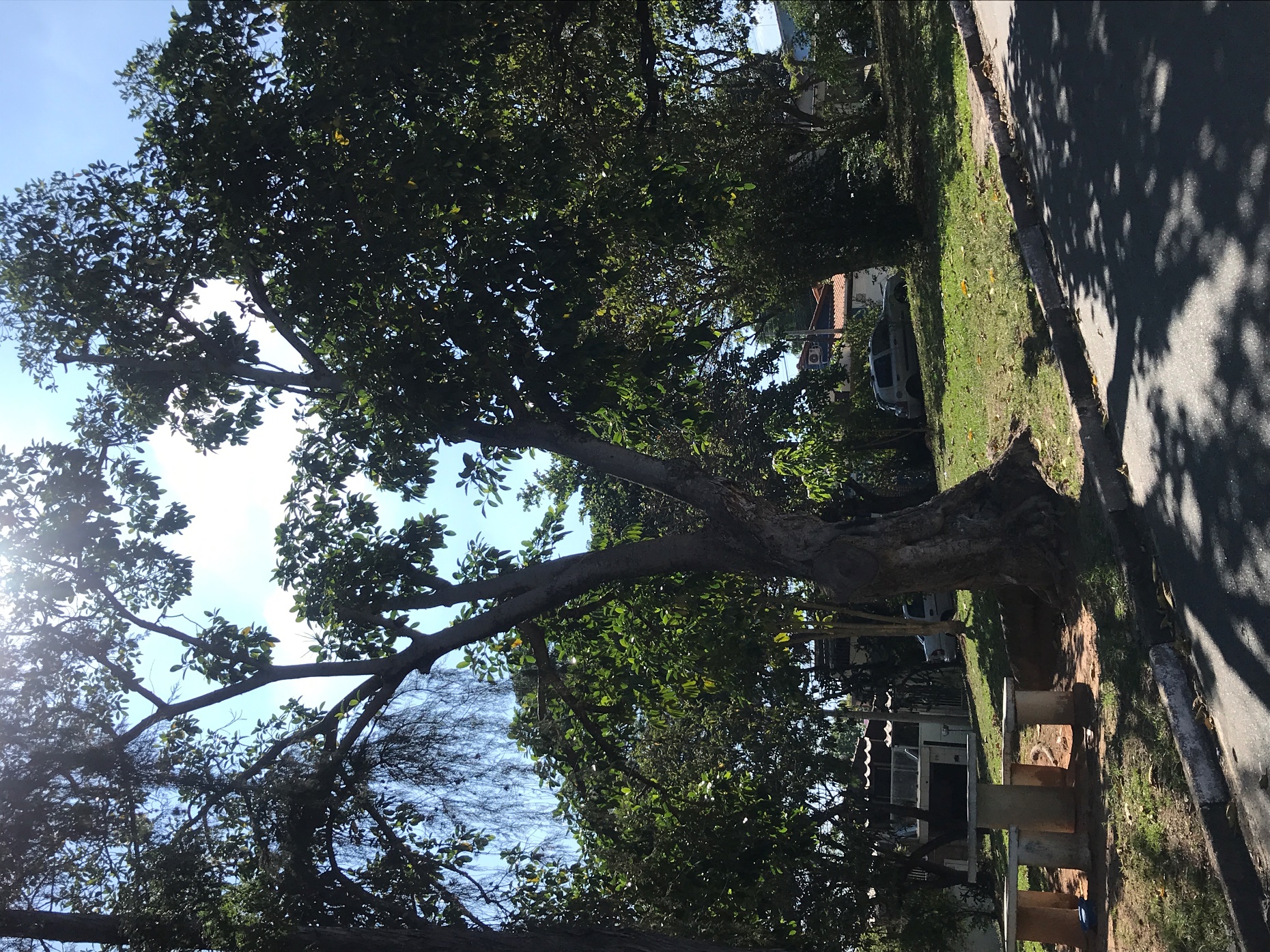 